BESUCH IM GOETHE-ZENTRUM PARDUBICE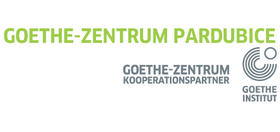 Co: návštěva Goethe-Zentrum v PardubicíchKdy: odjezd do Pardubic v 8:04 h  příjezd zpět ca 13:30 h – 14 hProgram: - krátká prohlídka instituce, jejímž úkolem je podpora výuky němčinyhry, kvízy, ankety, práce na stanicíchdigitální „Stadt-Rallye“ po centru Pardubic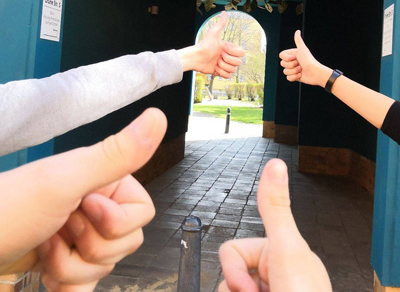 Garant projektu: Mgr.Martina Mrázová                    